GUIDELINES FOR PREPARATION OF MCA PROJECT REPORT   GENERAL:The broad guidelines to the preparation of M.C.A. project report/thesis are outlined below. In general, the thesis shall report, in an organized fashion, an account of original research work of the student leading to the discovery of new facts or techniques or correlation of facts already known (analytical, experimental, hardware oriented etc) and demonstrating a quality so as to make a definite contribution to the advancement of knowledge and the student's ability to undertake sustained research and present the findings in an appropriate manner with actual accomplishments of the work plainly stated and honestly appraised.NUMBER OF COPIES TO BE SUBMITTED FOR EVALUATION:M.C.A. Project Report /Thesis 	: Three copies are to be submitted to theDepartment (one copy each to student, supervisor and Department library)SIZE OF REPORT / THESIS:The size of report should not be greater than 60 pages (with more emphasis on results and discussions) of typed matter reckoned from the first page of Chapter 1 to the last page of the Appendix.ARRANGEMENT OF CONTENTS OF REPORT /THESIS:The sequence in which the report / thesis material should be arranged and bound should be as follows:Cover Page & Title pageBonafide CertificateAbstract AcknowledgementTable of ContentsList of TablesList of FiguresList of Symbols, Abbreviations and Nomenclature (Optional)ChaptersAppendicesReferencesThe Tables and Figures shall be introduced in the appropriate places.PAGE DIMENSIONS AND MARGIN:The dimensions of the report/ thesis should be 290mm x 205mm. Standard A4 size (297mm x 210mm) paper may be used for preparing the copies.The Report /Thesis (at the time of submission) should have the following page margins : Top edge	:	30 to 35 mmBottom edge	:	25 to 30 mmLeft side	:	35 to 40 mmRight side	:	20 to 25 mmThe report/thesis should be prepared on good quality white paper preferably not lower than 80 gsm.Tables and figures should conform to the margin specifications. Large size figures should be photographically or otherwise reduced to the appropriate size before insertion.MANUSCRIPT PREPARATION:The general text of thesis shall be typed in font style Times New Roman and font    size 12. Same quality of paper should be used for the preparation of the entire report / thesis.The headings of all items 2 to 10 listed in section 4 should be typed in capital letters without punctuation and centered at the top of the page. The text should commence 2 line spaces below this heading.Cover Page & Title Page - A specimen copy of the Cover page & Title page for report/thesis are given in Annexure I.Bonafide Certificate – The Bonafide Certificate shall be  in  1 ½  and  double spacing as per the format shown in Annexure II. The certificate shall carry the supervisor’s signature and shall be followed by the supervisor’s name, academic designation (not any other responsibilities of administrative nature), department and full address of the institution where the supervisor has guided the student. If Joint Supervisor is involved, a third column may be added after the Supervisor with the details as similar to that of Supervisor.Abstract - Abstract should be an essay type of narration not exceeding two pages outlining the research problem, the methodology used for tackling it and a summary of the findings, typed in double line spacing.Acknowledgement – The acknowledgement shall be brief and typed in double spacing. The student’s signature shall be made at the right bottom above his / her name typed in capitals.Table of contents - The table of contents should list all material following it as well  as any material which precedes it. The title page, Bonafide Certificate and Acknowledgment will not find a place among the items listed in the Table of Contents but the page numbers in lower case Roman letters are to be accounted for them. One and a half spacing should be adopted for typing the matter under this head. A  specimen copy of the Table of Contents for report / thesis is given in Annexure III.List of Table - The list should use exactly the same captions as they appear above the tables in the text and the caption shall follow ‘sentence  case’.  One  and  a  half spacing should be adopted for typing the matter under this head.List of Figures - The list should use exactly the same captions as they appear below the figures in the text and the caption shall follow ‘sentence case’. One and a half spacing should be adopted for typing the matter under this head.List of Symbols, Abbreviations and Nomenclature - One and a half spacing should be adopted for typing the matter under this head.  Standard symbols, abbreviations  etc. should be used.Chapters - The chapters may include the following Chapter I - Introduction Chapter II - Literature ReviewChapter III - Theoretical Background / Concepts/ Methodology /Design/ ModelingThe other chapters may include Results of Analytical / Design / Modeling and Simulation / Experimental study and discussion as applicable.Conclusions and Scope for future work Appendices (if any)References (must also be included in text)The main text may have several chapters and each chapter may be divided into several divisions and sub-divisions.Each chapter should be given an appropriate title.Tables and Figures in a chapter should be placed in the immediate vicinity of the reference where they are cited.Footnotes should be used sparingly. They should be typed single space and placed directly underneath in the very same page, which refers to the material they annotate.Appendices - Appendices are provided to give supplementary information, which if included in the main text may serve as a distraction and cloud the central theme under discussion.Appendices should be numbered using Arabic numerals, e.g. Appendix 1, Appendix 2, etc.Appendices, Tables and references appearing in Appendices should be numbered and referred to at appropriate places just as in the case of chapters.Appendices shall carry the title of the work reported and the same title shall be made in the contents page also.The list of publications made by research student during the period of research, shall be brought in the Appendix titled, as List of Publications and the same shall be reported in the contents. The author can refer the publications mentioned in the Appendix, in the text of the Report / Thesis, by mentioning his/her name followed by Appendix number and the year of publication, in brackets.List of References - Any works of other researchers, if used either directly or indirectly, should be indicated at appropriate places in the report/thesis. The citation may assume any one of the following forms.The authors publications during the period of research should not be included in the references and can be separately mentioned as in 6.10.Examples of citationAn improved algorithm has been adopted in literature (Tsychiya 1980)Jankins and Walts (1968) have dealt at length this principle.The problem of mechanical manupulators has been studied by Shin et  al  (1984) and certain limitations of the method used, has been pointed out  by  Shin et al (1984 a).The listing should be typed 4 spaces below the heading "REFERENCES" in alphabetical order in single spacing left-justified. The reference material should be listed in the alphabetical order of the first author. The name of the author/authors should be immediately followed by the year and other details.  A typical illustrative  list given below relates to the citation example quoted above.REFERENCESAriponnammal S. and Natarajan S. (1994), ‘Transport Phonomena of Sm Se1-x Asx’, Pramana – Journal of Physics, Vol. 42, No.5, pp.421-425.Barnard R.W. and Kellogg C. (1980) ‘Applications of Convolution operators to Problems in univalent function theory’, Michigan Mach. Journal, Vol. 27, pp.1-94.Jankins G.M. and Walts D.G. (1968),‘ Spectral Analysis  and  its  Applications', Holder Day, Sanfrancisco.Shin  K.G.  and  Mckay  N.D.  (1984),  ‘ Open  loop   minimum  time  control of mechanical manipulations and its applications’, Proc. Amer. Contr. Conf., San Diego, CA, pp.1231-1236.Tables and Figures - By the word Table, is meant tabulated numerical data in the body of the thesis as well as in the appendices. All other non-verbal material used in the body of the thesis and appendices such as charts, graphs, maps, photographs and diagrams may be designated as figures.A table or figure including caption should be accommodated within the prescribed margin limits and should appear on the page, where the first reference is made as far as possible.Tables and figures on half page or less in length may appear on the same page along with the text. However, they should be separated from the text both above and below by triple spacing.Two or more small tables or figures may be grouped if necessary in a single page.Photographs if any, should be included as colour print only. More than one photograph can be included in a page.Samples of Fabric, Leather, etc., if absolutely necessary may be attached  evenly in a page and fixed/pasted suitably and should be placed in Appendix only.The caption of figure should follow sentence case, centre aligned and placed below the figure. The caption of table should be at the top of the table, left aligned and placed above the table.TYPING INSTRUCTIONSGeneralThis section includes additional information for final typing of the thesis. Some information given earlier under 'Manuscript preparation' shall also be referred. The impressions on the typed/duplicated/printed copies should be black in colour. Corrections, interlineations and crossing out of letters or words will not be permitted in any of the copies  of the report/thesis intended for submission. Erasures, if made, should be neatly carried out in all copies. A sub-heading at the bottom of a page must have at least two full lines below it or else it should be carried over to the next page. The last word of any page should not be split using a hyphen. One and a half spacing should be used for typing the general text.  The  general text shall be typed in Font Style Times New Roman and Font Size 12.Single spacing should be used for typing:Long TablesLong quotationsFoot notesMultilane captionsReferencesAll quotations exceeding one line should be typed in an indented space, the indentation being 15mm from either margin. Double   spacing   should   be   used    for    typing the Bonafide Certificate and Acknowledgement.ChaptersThe format for typing chapter headings, division headings and sub division headings shall be same as given in Table of Contents.The word CHAPTER without punctuation should be centred at the top of the page. Two spaces below, the title of the chapter should be typed centrally in capital letters. The text should commence 4 spaces below this title, the first letter of the text starting 20mm, inside from the left hand margin.The division and sub-division captions along with their numberings should be left-justified. The captions should start at 20 mm from left margin. The typed material directly below division or sub-division heading should commence 2 spaces below it and should be offset 20mm from the left hand margin. Within a division or sub-division paragraphs are permitted.  The paragraph should commence 2 spaces below the last line of the preceding paragraph or caption, the first letter in the paragraph being offset from the left hand margin by 20 mm.NUMBERING INSTRUCTIONSPage NumberingAll pages numbers (whether it be in Roman or Arabic numbers) should be typed without punctuation on the upper right hand corner 20mm from top with the last digit in line with the right hand margin. The preliminary pages of the thesis (such as Title page, Acknowledgement, Table of Contents etc.) should be numbered in lower case Roman numerals. The title page will be numbered as (i) but this should not be typed. The page immediately following the title page shall be numbered (ii) and it should appear at the top right hand corner as already specified. Pages of main text, starting with Chapter 1 should be consecutively numbered using Arabic numerals.Numbering of Chapters, Divisions and Sub-DivisionsThe numbering of chapters, divisions and sub-divisions should be done using Arabic numerals only and further decimal notation should be used for numbering the divisions and sub-divisions within a chapter. For example division / sub-division 4 under division 3 belonging to chapter 2 should be numbered as 2.3.4. The title for the division/sub-division shall start at 20mm from the left margin, following the number assigned to it.Every chapter beginning with the first chapter should be serially numbered using Arabic numerals. Appendices included should also be numbered in an identical manner starting with Appendix 1.Numbering of Tables and FiguresTables and Figures appearing anywhere in the thesis should bear appropriate numbers. The rule for assigning such numbers is illustrated through an example. Thus, if a figure in Chapter 3, happens to be the fourth then assign 3.4 to that figure. Identical rules apply for tables except that the word Figure is replaced by the word Table. If figures (or tables) appear in appendices then figure 3 in Appendix 2 will be designated as Figure A 2.3. If a table to be continued into the next page this may be done, but no line should be drawn underneath an unfinished table. A table continued into the next page should have a caption like, Table 2.1 (continued), placed centrally and underlined.Numbering of EquationsEquations appearing in each Chapter or Appendix should be numbered serially, the numbering  shall commence  freshly  for  each  Chapter  or  Appendix.   Thus for example,   an equation appearing in Chapter 2, if it happens to be the eighth equation in that Chapter should be numbered (2.8), while referring to this equation in the  body  of  the  thesis  it  should be referred to as Equation (2.8).BINDING SPECIFICATIONSThesis should be bound using flexible cover of thick white art paper.  The cover  should be printed in black colour and the text for printing should be identical as prescribed for the title page.  (A typical Specimen of Cover Page & Title Page1)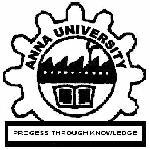 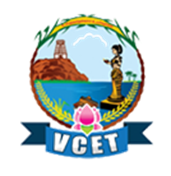 <Font Style Times New Roman - Bold>TITLE OF REPORT<Font Size 18> <1.5 line spacing>PROJECT REPORT<Font Size 14>Submitted by<Font Size 14> <Italic>NAME OF THE STUDENT<Font Size 16>Register No : <Font size 14)in partial fulfillment for the award of the degree of<Font Size 14> <1.5 line spacing>MASTER OF COMPUTER APPLICATONS <Font Size 16>DEPARTMENT OF COMPUTER APPLICATIONSVELALAR COLLEGE OF ENGINEERING AND TECHNOLOGY, THINDAL, ERODE – 638012  <Font Size 16><1.5 line spacing>MONTH AND YEAR<Font Size 14>BONAFIDE CERTIFICATE<Font Style Times New Roman – Size - 14><Font Style Times New Roman – Size - 12>Certified that this Report titled “TITLE OF THE PROJECT” is  the bonafide work of NAME OF THE STUDENT ( Reg. No......) who carried out the work under my supervision during the academic year 2018-19. Certified further that to the best of my knowledge the work reported herein does not form part of any other thesis or dissertation on the basis of which a degree or award was conferred on an earlier occasion on this or any other student.<<Signature of the Supervisor with date>>                <<Signature of the HOD with date>>                  <<Name of the Supervisor >>                                           <<Name of the HOD >>           <<font size 14>>                    <<Academic Designation>> 	      <<Academic Designation of Supervisor>> <<Name of Department>>			       	      <<Name of Department>><<Name of College>>			 	            <<Name of College>><<Name of City with pin code>>	                      <<Name of City with pin code>>Submitted for the project Viva-Voce Examination held on _ _ _ _ _ _ _ _ _ _ _ _ _ _ Internal Examiner 								External Examiner DECLARATION <Font Size 16>	I affirm that the project work titled “ _ _ _ _ _ _ _ _ _ _ _ _ _ _ _ _ _ _ _” being submitted in partial fulfillment for the award of MASTER OF COMPUTER APPLICATIONS is the original work carried out by me.  It has not formed the part of any other project work submitted for award of any degree or diploma, either in this or any other University. <font size 14, double line space)				<font size 12, capital letters > NAME OF THE STUDENT REG. NOI Certify that the declaration made above by the student is true    <<font size 14>>                    <<Name of the Supervisor >>                                             <<font size 12>>      <<Academic Designation of Supervisor>>			       	      <<Name of Department>>			 	            <<Name of College>>	                      <<Name of City with pin code>>Annexure III(A typical Specimen of Table of Contents)<Font Style Times New Roman, Font Size 12, Line space 1.5>TABLE OF CONTENTSCHAPTER NO.TITLEPAGE NOABSTRACTiiiLIST OF TABLESxviLIST OF FIGURESxviiiLIST OF SYMBOLS, ABBREVIATIONSxxvii1INTRODUCTION 1.1 GENERAL 11.2 ……21.3 …….3      1.3.1 GENERAL 4      1.3.2 …….51.4 ………62REVIEW OF LITERATURE 2.1 GENERAL72.2 ……8       2.2.1 GENERAL 9       2.2.2 ………….102.3 GENERAL11